		Администрация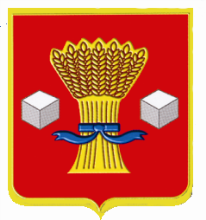 Светлоярского муниципального района Волгоградской областиПОСТАНОВЛЕНИЕот   04.10.2023	   № 1380 О подтопке учреждений социальной сферы Светлоярского муниципального района Волгоградской области до начала отопительного периода 2023-2024 годовВ соответствии с постановлением Главного государственного санитарного врача РФ от 28.09.2020 № 28 «Об утверждении СП 2.4.3648-20 «Санитарно-эпидемиологические требования к организации воспитания и обучения, отдыха и оздоровления детей и молодежи»», руководствуясь Уставом Светлоярского муниципального района Волгоградской области, Уставом Светлоярского городского поселения Волгоградской области, в целях обеспечения комфортных условий в объектах социальной сферы: здравоохранения, образования и культуры, расположенных на территории Светлоярского муниципального района Волгоградской области,постановляю:Рекомендовать руководителям теплоснабжающих организаций Светлоярского муниципального района Волгоградской области:для    обеспечения    оптимальных    значений    температуры    воздуха    в помещениях до начала отопительного периода 2023-2024 годов обеспечить по заявлению потребителя тепловой энергии подачу тепловой энергии с 13.10.2023 объектам социальной сферы в соответствии с температурным графиком, при наличии у заявителя паспорта готовности к отопительному периоду 2023-2024 годов;         обеспечить в течение суток предоставление информации по пуску котельных и подаче тепла в жилые дома, учреждения образования, здравоохранения, культуры и другие объекты социальной сферы в отдел жилищно-коммунального и дорожного хозяйств администрации Светлоярского муниципального района Волгоградской области по телефону 6-14-80.Руководителям учреждений, финансируемых из бюджета Светлоярского муниципального района Волгоградской области, до начала отопительного периода 2023-2024 годов обеспечить (по заявлению на имя руководителя теплоснабжающей или эксплуатирующей автономную котельную организации) с13.10.2023 подтопку учреждений, согласно утвержденному температурному графику.Рекомендовать главам сельских поселений Светлоярского муниципального района Волгоградской области принять соответствующие нормативные акты.Рекомендовать генеральному директору ООО «КЭС» А.Ф.Байбиковой обеспечить подачу теплоносителя и горячей воды в помещения социальной сферы здравоохранения, образования и культуры, расположенных на территории Светлоярского городского поселения Светлоярского муниципального района Волгоградской области.Отделу по муниципальной службе, общим и кадровым вопросам администрации Светлоярского муниципального района Волгоградской области (Иванова Н.В.) направить настоящее постановление для опубликования в районной газете «Восход» и размещения на официальном сайте Светлоярского муниципального района Волгоградской области.Контроль за исполнением настоящего постановления возложить на заместителя главы Светлоярского муниципального района Волгоградской области Чередниченко С.А.Глава муниципального района                                                                         В.В. Фадеев         Карташов С.В.